УтверждаюДиректор ГАУ ДПО ЧИРОиПК                   В.В. Синкевич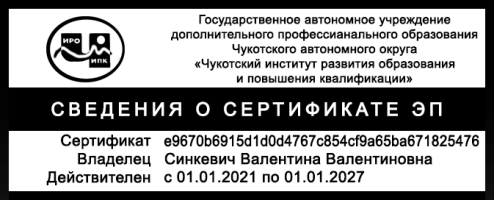 Реестр публикаций методических разработок работников образованияЧукотского автономного округа за 2023 год№ п/пФ.И.О., должность, место работы  разработчикаНаименование методической разработкиФ.И.О. экспертов Наименование издания  регионального педагогического сообщества, где опубликована методическая разработка Месяц, год издания1Савченко Ольга Борисовна, учитель истории и обществознания МБОУ «СОШ №1 г Анадыря»Программа  курса внеурочной деятельности для обучающихся 5 классов «В жизни всегда есть место подвигу» Коваленко М.Н.Пивович А.И.http://chiroipk.ruиюнь 20232Савченко Ольга Борисовна, учитель истории и обществознания МБОУ «СОШ №1 г Анадыря»
Методическая разработка урока ОДНКНР («Основы духовно-нравственной культуры народов России») для 5 класса «Семья – хранитель духовных ценностей»Панарультына Н.М.Фирстова С.В.
http://chiroipk.ruиюнь 2023